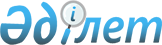 Қызылорда облысы Қармақшы аудандық мәслихатының 2021 жылғы 23 желтоқсандағы № 114 "2022-2024 жылдарға арналған Жосалы кентінің бюджеті туралы" шешіміне өзгерістер енгізу туралыҚызылорда облысы Қармақшы аудандық мәслихатының 2022 жылғы 15 желтоқсандағы № 239 шешімі
      Қызылорда облысы Қармақшы аудандық мәслихаты ШЕШТІ:
      1. Қызылорда облысы Қармақшы аудандық мәслихатының 2021 жылғы 23 желтоқсандағы № 114 "2022-2024 жылдарға арналған Жосалы кентінің бюджеті туралы" шешіміне мынадай өзгерістер енгізілсін:
      1-тармақ жаңа редакцияда жазылсын:
      "1. 2022-2024 жылдарға арналған Жосалы кентінің бюджеті 1, 2 және 3-қосымшаларға сәйкес, оның ішінде 2022 жылға мынадай көлемдерде бекітілсін:
      1) кірістер – 616 008,5 мың теңге, оның ішінде:
      салықтық түсімдер – 48 969,4 мың теңге;
      салықтық емес түсімдер – 464,4 мың теңге;
      негізгі капиталды сатудан түсетін түсімдер – 3 877,9 мың теңге;
      трансферттер түсімдері – 562 696,8 мың теңге;
      2) шығындар – 628 225,8 мың теңге;
      3) таза бюджеттік кредиттеу – 0;
      бюджеттік кредиттер – 0;
      бюджеттік кредиттерді өтеу – 0;
      4) қаржы активтерімен операциялар бойынша сальдо – 0;
      қаржы активтерін сатып алу – 0;
      мемлекеттің қаржы активтерін сатудан түсетін түсімдер – 0;
      5) бюджет тапшылығы (профициті) – -12 217,3 мың теңге;
      6) бюджет тапшылығын қаржыландыру (профицитін пайдалану) – 12 217,3 мың теңге;
      қарыздар түсімі – 0;
      қарыздарды өтеу – 0;
      бюджет қаражаттарының пайдаланылатын қалдықтары – 12 217,3 мың теңге.".
      Көрсетілген шешімнің 1, 6, 7 – қосымшалары осы шешімнің 1, 2, 3-қосымшаларына сәйкес жаңа редакцияда жазылсын.
      2. Осы шешім 2022 жылғы 1 қаңтардан бастап қолданысқа енгізіледі. Бюджет поселка Жосалы на 2022 год 2022 жылға арналған Жосалы кентінің бюджетінде облыстық бюджет есебінен қаралған нысаналы трансферттер 2022 жылға арналған Жосалы кентінің бюджетінде аудандық бюджет есебінен қаралған нысаналы трансферттер
					© 2012. Қазақстан Республикасы Әділет министрлігінің «Қазақстан Республикасының Заңнама және құқықтық ақпарат институты» ШЖҚ РМК
				
      Қармақшы аудандық мәслихатының хатшысы: 

Ә.Қошалақов
Қызылорда облысы Қармақшы
аудандық мәслихатының
2022 жылғы "15" желтоқсандағы
№ 239 шешіміне 1-қосымшаҚызылорда облысы Қармақшы
аудандық мәслихатының
2021 жылғы "23" желтоқсандағы
№ 114 шешіміне 1-қосымша
Категория
Категория
Категория
Категория
Категория
Сумма, тысяч тенге
Класс
Класс
Класс
Класс
Сумма, тысяч тенге
Подкласс
Подкласс
Подкласс
Сумма, тысяч тенге
Наименование
Наименование
Сумма, тысяч тенге
1.Доходы
1.Доходы
616008,5
1
Налоговые поступления
Налоговые поступления
48969,4
01
Подоходный налог
Подоходный налог
9018,4
2
Индивидуальный подоходный налог
Индивидуальный подоходный налог
9018,4
04
Hалоги на собственность
Hалоги на собственность
39230
1
Hалоги на имущество
Hалоги на имущество
1185
3
Земельный налог
Земельный налог
2465,5
4
Hалог на транспортные средства
Hалог на транспортные средства
35574,5
5
Единый земельный налог
Единый земельный налог
5
05
Внутренние налоги на товары, работы и услуги
Внутренние налоги на товары, работы и услуги
721
3
Поступления за использование природных и других ресурсов
Поступления за использование природных и других ресурсов
536
4
Сборы за ведение предпринимательской и профессиональной деятельности
Сборы за ведение предпринимательской и профессиональной деятельности
185
2
Неналоговые поступления
Неналоговые поступления
464,4
01
Доходы от государственной собственности
Доходы от государственной собственности
395
5
Доходы от сдачи в аренду имущества, находящегося в собственности государства
Доходы от сдачи в аренду имущества, находящегося в собственности государства
395
04
Штрафы, пени, санкции, взыскания, налагаемые государственными учреждениями, финансируемыми из государственного бюджета, а также содержащимися и финансируемыми из бюджета (сметы расходов) Национального Банка Республики Казахстан
Штрафы, пени, санкции, взыскания, налагаемые государственными учреждениями, финансируемыми из государственного бюджета, а также содержащимися и финансируемыми из бюджета (сметы расходов) Национального Банка Республики Казахстан
56,4
1
Штрафы, пени, санкции, взыскания, налагаемые государственными учреждениями, финансируемыми из государственного бюджета, а также содержащимися и финансируемыми из бюджета (сметы расходов) Национального Банка Республики Казахстан, за исключением поступлений от организаций нефтяного сектора и в Фонд компенсации потерпевшим
Штрафы, пени, санкции, взыскания, налагаемые государственными учреждениями, финансируемыми из государственного бюджета, а также содержащимися и финансируемыми из бюджета (сметы расходов) Национального Банка Республики Казахстан, за исключением поступлений от организаций нефтяного сектора и в Фонд компенсации потерпевшим
56,4
06
Прочие неналоговые поступления
Прочие неналоговые поступления
13
1
Прочие неналоговые поступления
Прочие неналоговые поступления
13
3
Поступления от продажи основного капитала
Поступления от продажи основного капитала
3877,9
03
Продажа земли и нематериальных активов
Продажа земли и нематериальных активов
3877,9
1
Продажа земли
Продажа земли
3877,9
4
Поступления трансфертов 
Поступления трансфертов 
562696,8
02
Трансферты из вышестоящих органов государственного управления
Трансферты из вышестоящих органов государственного управления
562696,8
3
Трансферты из районного (города областного значения) бюджета
Трансферты из районного (города областного значения) бюджета
562696,8
Функциональная группа 
Функциональная группа 
Функциональная группа 
Функциональная группа 
Функциональная группа 
Сумма, тысяч тенге
Функциональная подгруппа
Функциональная подгруппа
Функциональная подгруппа
Функциональная подгруппа
Сумма, тысяч тенге
Администратор бюджетных программ
Администратор бюджетных программ
Администратор бюджетных программ
Сумма, тысяч тенге
Программа
Программа
Сумма, тысяч тенге
Наименование
Сумма, тысяч тенге
2.Затраты
628225,8
01
Государственные услуги общего характера
137496,4
1
Представительные, исполнительные и другие органы, выполняющие общие функции государственного управления
137496,4
124
Аппарат акима города районного значения, села, поселка, сельского округа
137496,4
001
Услуги по обеспечению деятельности акима города районного значения, села, поселка, сельского округа
126687
022
Капитальные расходы государственного органа
10809,4
05
Здравоохранение
19
9
Прочие услуги в области здравоохранения
19
124
Аппарат акима города районного значения, села, поселка, сельского округа
19
002
Организация в экстренных случаях доставки тяжелобольных людей до ближайшей организации здравоохранения, оказывающей врачебную помощь
19
07
Жилищно-коммунальное хозяйство
214374,8
3
Благоустройство населенных пунктов
214374,8
124
Аппарат акима города районного значения, села, поселка, сельского округа
214374,8
008
Освещение улиц в населенных пунктах
42551,4
009
Обеспечение санитарии населенных пунктов
15871
011
Благоустройство и озеленение населенных пунктов
155952,4
12
Транспорт и коммуникация
87749,9
1
Автомобильный транспорт
87749,9
124
Аппарат акима города районного значения, села, поселка, сельского округа
87749,9
013
Обеспечение функцинирования автомобильных дорог в городах районного значения, селах, поселках, сельских округах
11933
045
Капитальный и средний ремонт автомобильных дорог в городах районного значения, селах, поселках, сельских округах
75816,9
13
Прочие
178571
9
Прочие
178571
124
Аппарат акима города районного значения, села, поселка, сельского округа
178571
040
Реализация мероприятий для решения вопросов обустройства населенных пунктов в реализацию мер по содействию экономическому развитию регионов в рамках Государственной программы развития регионов до 2025 года
177479,9
057
Реализация мероприятий по социальной и инженерной инфраструктуре в сельских населенных пунктах в рамках проекта "Ауыл-Ел бесігі"
1091,1
15
Трансферты
10014,7
1
Трансферты
10014,7
124
Аппарат акима города районного значения, села, поселка, сельского округа
10014,7
044
Возврат сумм неиспользованных (недоиспользованных) целевых трансфертов, выделенных из республиканского бюджета за счет целевого трансферта из Национального фонда Республики Казахстан
4898,5
048
Возврат неиспользованных (недоиспользованных) целевых трансфертов
5116,2
3.Чистое бюджетное кредитование
0
Бюджетные кредиты
0
Погашение бюджетных кредитов
0
4. Сальдо по операциям с финансовыми активами
0
Приобретение финансовых активов
0
Поступления от продажи финансовых активов государства
0
5. Дефицит (профицит) бюджета
-12217,3
6. Финансирование дефицита (использование профицита) бюджета
12217,3
 7
Поступления займов
0
16
Погашение займов
0
 8
Используемые остатки бюджетных средств
12217,3
01
Остатки бюджетных средств
12217,3
1
Свободные остатки бюджетных средств
12217,3Қызылорда облысы Қармақшы
аудандық мәслихатының
2022 жылғы "15" желтоқсандағы
№ 239 шешіміне 2-қосымшаҚызылорда облысы Қармақшы
аудандық мәслихатының
2021 жылғы "23" желтоқсандағы
№ 114 шешіміне 6-қосымша
№
Атауы
Сомасы, мың теңге
Ағымдағы нысаналы трансферттер:
164 467,7
1
жалақы төлеудің жаңа жүйесі бойынша мемлекеттік қызметшілердің еңбек ақысын ұлғайтуға 
22 134,0
2
Жосалы кентіндегі Есетов көшесін орташа жөндеуге
2 822,5
3
Жосалы кентіндегі Сырдария көшесін орташа жөндеуге
2 823,6
4
Жосалы кентіндегі Әділов көшесін орташа жөндеуге
1 742,4
5
Жосалы кентіндегі Байзақов көшесін орташа жөндеуге
1 410,9
6
Жосалы кентіндегі Ізтілеуов көшесін орташа жөндеуге
4 040,3
7
Жосалы кентіндегі Көбеев, Шегебаев, Сейфуллин көшелерін орташа жөндеуге
11 294,2
8
Жосалы кентіндегі Тәуелсіздік көшесін орташа жөндеуге
4 519,2
9
Жосалы кентіндегі Мүсіркегенов көшесін орташа жөндеуге
7 203,1
10
Жосалы кентіндегі Жаназаров тұйық көшесін орташа жөндеуге
6 169,3
11
Жосалы кентіндегі Әуезов көшесін орташа жөндеуге
16 366,3
12
Жосалы кентіндегі Сексенбаев көшесін абаттандыруға
41 375,7
13
Жосалы кентінде балалар ойын алаңын орналастыруға
35 144,2
14
Жосалы кентіндегі Сырлытам көшесін орташа жөндеуге
6 458,0
15
Жосалы кентіндегі Батыс тұйығын орташа жөндеу
964,0
Нысаналы даму трансферттер:
50 000,0
1
Жосалы кентіндегі Шығыс каналына темір бетонды лоток орнату жұмыстарына
50 000,0
Барлығы:
214 467,7Қызылорда облысы Қармақшы
аудандық мәслихатының
2022 жылғы "15 " желтоқсандағы
№ 239 шешіміне 3-қосымшаҚызылорда облысы Қармақшы
аудандық мәслихатының
2021 жылғы "23" желтоқсандағы
№ 114 шешіміне 7-қосымша
№
Атауы
Сомасы, мың теңге
Ағымдағы нысаналы трансферттер:
237 558,1
1
жалақы төлеудің жаңа жүйесі бойынша мемлекеттік қызметшілердің еңбек ақысын ұлғайтуға 
20 049,0
2
Жосалы кенті Тайшық би көшесіне орташа жөндеу жұмыстарына
14 804,7
3
Жосалы кенті Тайшық би көшесіне тротуар орнату жұмыстарына
45 074,5
4
Жосалы кенті Тайшық би көшесіне аяқ су арықтарына темір бетонды латок орнату жұмыстарына
16 323,8
5
Жосалы кенті Тайшық би көшесі бойына кіші архитектуралық формалар орнату жұмыстарына
1 818,0
6
Жосалы кентіндегі Сарыөзек көлін сумен толтыру мақсатында Сырдария өзенінен су айдау жұмыстарын жүргізуге
0
7
Жосалы кентіндегі Көшербаев көшесіне автотұрақ және темір бетонды лоток орнату жұмыстарына
5 766,6
8
Жосалы кентіндегі Шығыс каналына темір бетонды лоток орнату жұмыстарына (қоса қаржыландыру)
26 442,9
9
Жосалы кентіндегі Батыс, Ғ.Мұратбаев, Аманкелді көшелеріндегі аяқ су айдау насостарына электр желісін тарту жұмыстарына
9 100,0
10
Жосалы кенті Аманкелді көшесіндегі көше жарықтарының электр желісін жүргізуге тауарлар сатып алуға
2 114,6
11
Жосалы кентіндегі көшелерін жарықтандыру жұмыстарына жоба-сметалық құжаттама әзірлеу, сараптамадан өткізуге
8 669,0
12
Жосалы кентінде 2021 жылы бөлінген "Ауыл-Ел бесігі" бағдарламасы арқылы Абай көшесіне орташа жөндеу жұмыстарын аяқтауға (төленбеген міндеттемелер)
1 091,1
13
Жосалы кентіндегі Қазақ Хандығы аллеясын көгалдандыру, ағаш көшеттерін отырғызып күз мезгіліне дейін күтіп, баптауға
10 000,0
14
Жосалы кентіндегі көшелердің автомобиль жолдарын ағымдағы жөндеуге
9 953,0
15
Жосалы кенті Тайшық би көшесіне орташа жөндеу жұмыстарына (асфальт төсеу)
21 039,0
16
Жосалы кентіндегі 4 дана футбол алаңдарына газон төсеу жұмыстарына
1 977,0
17
Жосалы кентін санитариямен қамтамасыз ету
6 481,0
18
Жосалы кентінің көшелерін абаттандыру жұмыстарына (билборттар орнату 24,00х4,80м -1594,9 мың т; 12,00х4,80м-3500,1 мың т; 6,00х3,00м 10 данадан-9218,3мың т
13 739,0
19
ППМ-2000 сыпырғыш машинасын сатып алу үшін
9 924,4
20
Жосалы кентіндегі Сейітжан ахун тұйығына құм аралас қиыршық тас төсеу жұмыстары үшін
2 321,1
21
Жосалы кентіндегі Мүсірбаев тұйығына құм аралас қиыршық тас төсеу жұмыстары үшін
5 030,0
22
Көше жарықтарына электр тауарлар және светодиодты светильниктер сатып алу
230,0
23
Жосалы кентін абаттандыру, орталық алаңды және көшелерді мерекелік безендіру
977,4
24
Жосалы кенті көшелерінің автомобиль жолдарын қысқы мезгілде күтіп ұстау
1 980,0
25
Жосалы кентіндегі Б.Момышұлы тұйығын орташа жөндеу
2 652,0